Guidance on applying for a licence for the supply, conveyance or storage of gasLicenceSupply, conveyance or storage of gasEUGO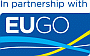 Link to EUGO sitehttp://ec.europa.eu/internal_market/eu-go/ SummaryThose seeking to supply, convey or store gas need to first apply for the relevant gas licence from the Utility Regulator.Application processThose applying for this licence will need to access an application form atFor gas storage = https://www.gov.uk/gas-storage-licence-northern-ireland For gas supply = https://www.gov.uk/gas-supply-licence-northern-ireland For gas conveyance = https://www.gov.uk/gas-conveyance-licence-northern-ireland and return along with attachments to the Utility Regulator (with the relevant fee).Receipt of the application will be acknowledged by e-mail.The applicant should within 14 days from making the application publish a copy of the application in the prescribed manner (see guidance notes & recent amendments.)The Utility Regulator will review the application normally within 1 month of receipt.  The criteria against which the application is assessed can be accessed at here.   The applicant may then be asked to provide further details if sufficient information is not provided in the original application.If the Utility Regulator is satisfied that the licence should be granted they will place a notification of intention to grant a gas licence on the Utility Regulator’s website inclusive of the proposed gas licence and a Statutory Consultation will run for at least 28 days.The Utility Regulator will review any responses received and if they are content will grant the licence.The Utility Regulator will notify the applicant once a decision has been made.Other sources of help and adviceFor further information see the Office for Public Sector Information’s website at www.opsi.gov.uk.ContactKaren WilsonE-mailKaren.wilson@uregni.gov.ukTelephone+44 28 90316330